中农威特生物科技股份有限公司询价、比价采购公告中农威特生物科技股份有限公司物料供应部依据《中农威特生物科技股份有限公司采购管理办法》的要求，拟对本公司部分内外包装材料的采购价格与合格供应商通过询价、比价采购方式来确定，欢迎有资质的单位前来参与报价。  一、采购文件编号：ZNWT-WLGYB-2018-004    二、采购内容：内外包装材料的单价与合格供应商。    三、询价、比价物料要求及主要参数，详见《中农威特生物科技股份有限公司内外包装材料询价比价采购文件附件1：询价、比价物料要求及主要参数一览表》。四、发布采购文件公告的网站及获取采购文件的方式和时间：采购文件公告发布在中农威特生物科技有限公司网站，公示期10天。发售（布）时间：2018 年10月26日- 2018年11月05日 采购文件发售（布）方式： 免费发放五、递交报价文件截止时间：2018年11月05日16：30之前,逾期不予受理。递交地点：兰州兽医研究所科研楼八楼802室六、询价、比价时间：2018年11月06日09:30 分地点：兰州兽医研究所科研楼八楼会议室七、组织机构：中农威特生物科技股份有限公司物料供应部联系人：芦建龙 电话：18294416870  0931-8342619八、采购方：中农威特生物科技股份有限公司九、任何供应商、单位或者个人对该采购文件有异议的，可在发布采购文件公告截止时间前2日将书面意见反馈给采购方。中农威特生物科技股份有限公司物料供应部                                                                                      2018年10月26日中农威特生物科技股份有限公司内外包装材料询价、比价采购文件采购编号：ZNWT-WLGYB-2018-004根据《中农威特生物科技股份有限公司采购管理办法》的要求，拟对本公司部分内外包装材料的采购价格与合格供应商通过询价、比价采购方式来确定，欢迎有资质的单位前来参与报价。一、采购单位：中农威特生物科技股份有限公司。二、采购内容：内外包装材料的单价与合格供应商。三、时间：2018年11月06日09:30 分。四、地点：兰州兽医研究所科研大楼八楼会议室。五、报价须知： 1、文件编制：（1）、报价文件的打印和书写应清楚工整，任何行间插字、涂改或增删，必须由报价人的法定代表人或其授权代表签字或盖个人印鉴。字迹潦草、表达不清或可能导致非唯一理解的文件视为无效。（2）、报价文件的份数：报价人应按包编制报价文件，正副本各一份。报价文件正本和副本必须装订成册并逐页编目编码。（3）、报价文件应根据采购文件的要求制作，签署、盖章和内容应完整，如有遗漏，将被视为无效。（4）、报价文件统一用A4幅面纸印制。（密封文件外皮注明报价包号）（5）、为方便询价、比价，报价人需将报价表装订在报价文件目录后第一页位置。（6）、本次询价、比价不接受联合报价。（7）、报价人提供的所有资料应真实可信，一经查出有虚假信息，取消与我公司今后合作的资格。2、商务部分： （1）、资格证明文件：工商营业执照副本（复印件），税务登记证副本（复印件），组织机构代码证副本（复印件），生产经营许可证（复印件）。本次询价、比价货物生产所需具备的相应专项生产许可证书，或注册证书。A、参与包二询价、比价的供应商应具备该产品相关检测中心出具的安全技术说明书及货物运输条件鉴定书，属非限制性货物，可空运。   B、参与包三询价、比价的供应商必须具备当地文广局颁发的在有效期内且通过年检的《印刷经营许可证》。   C、参与内包装材料包四询价、比价的供应商必须具备所在地食药监局所属的专业检验机构出具的洁净厂房检验报告。（2）、企业基本情况简介，包括人员、厂房面积（附图片）、生产设备（附图片）、日生产量、取得的各种认证资质。（3）、法定代表人授权书。（4）、法定代表人身份证及被授权人身份证（复印件加盖公章）。（5）、报价人若为商贸公司，还需提供代理产品制造厂家的授权书原件。（6）、报价人及其所报价产品的相关资料。 （7）、提供2017年度业绩证明材料（附合同复印件、中标通知书及相关证明材料）。（8）、售后服务承诺。（9）、保密协议。 （10）、其他报价人认为需要提供的文件和资料。报价人所提供的资质等一切文件均须加盖单位公章。3、技术部分：报价人提供的产品必须是符合国家相关规定、规范及质量标准的合格原厂正品。报价人按照询价、比价文件要求做出的技术应答，主要是针对询价、比价项目的技术指标、参数和技术要求做出的实质性响应和满足。报价人的技术应答应包括下列内容：（1）技术要求偏离表； （2）提供产品的实物样品；需定制或做模具的，可用同类产品替代。（3）报价人认为需要提供的文件和资料。4、报价：     报价人的报价是报价人响应询价、比价物料要求的全部工作内容的价格体现，包括报价人完成本物料所需的一切费用。包括了询价、比价物料要求下卖方提供技术、设计、制造（包括模板制造费）、运费、技术服务、调试、试行和验收等的全部责任和义务。按《询价、比价货物要求及主要参数一览表》序号进行单价报价，注明所报产品的品牌、生产厂家，报价采取唯一价格，货币为人民币。  5、报价文件的密封和递交：报价人应将报价文件正副本分别密封于信封内，在开口处贴上密封条，并在密封条上加盖骑缝公章于2018年11月05日下午16：30之前送达或邮寄至兰州兽医研究所科研大楼八楼802室，逾期拒绝接收。六、询价、比价流程：本次询价、比价采购物料采用 “综合评分法”。 为使采购活动得到健康有序的发展，从维护采购方、报价人和物料生产企业的根本利益出发，本次询价、比价高度关注性价比，采购方不向报价方承诺最低价入围，对未入围者不作任何解释说明。  1、询价、比价小组对报价人的文件进行资质审查和符合性审查。依据询价、比价文件的规定，对报价文件中的资格证明、报价文件的有效性、完整性和对询价、比价文件的响应程度进行审查，以确定是否对询价、比价文件作出实质性的响应。对于未响应询价、比价文件的报价人将不再进行技术部分评价。  2、对商务审核通过的供应商进行综合评分法进行打分排名。具体评分分值如下：（1） 价格评审（60分）   报价人的价格分统一按照下列公式计算：  报价得分=报价／比价基准价（所有报价中最低价）×60 （2） 商务评审（20分）    主要评审（但不限于）以下方面内容：   A、企业实力：企业基本情况简介，包括人员、厂房面积（附图片）、生产设备（附图片）、日生产量、取得的各种认证资质：8分。优秀得8分，良好得5分，一般得3分。  B、同类项目的销售业绩（提供2017年度业绩，附合同复印件、中标通知书及相关证明材料）；3分。与国内知名企业合作合同每份得1分，最多得3分。  C、交货期的偏差情况；5分。优秀得5分，良好得3分，一般得1分。  D、所能提供售后服务的情况；4分。优秀得4分，良好得3分，一般得1分。 (3）技术评审（20分）                                                             主要评审（但不限于）以下方面内容：  A、样品质量；15分。优秀得15分，良好得10分，一般得5分。  B、报价人对询价、比价文件的响应程度；5分.优秀得5分，良好得3分，一般得1分。  3、按评分结果，确定产品的单价及拟入围供应商，根据每包年预计采购数量及生产难易程度确定2-3家合格供应商。  4、拟入围供应商进行试供货，3次试供货合格的拟入围供应商纳入公司合格供应商。3次均不合格则取消其资格，由比价得分排名其后的供应商递补。若在使用过程中发现不合格品按废品处理，且给采购方造成的损失由该供应商进行赔偿。  5、按照兽药GMP的要求，对合格供应商进行质量审计。七、合同签订、订单、供货及付款：  1、合同签订：我公司与入围合格供应商签订年度采购合同，合同上只签订所供物料的单价，我公司按照生产计划每月通知订货数量。采购份额划分将倾向于此次询价、比价程序中比价得分靠前者。  2、交货日期和地点：合格供应商接到订单下单后，需在订单规定之交货日期内交货，紧急情况下5日内交货。交货地点为中农威特生物科技股份有限公司库房。  3、付款方式：货到验收合格后，收到货物有效发票30天内一次性付清。   通讯地址：兰州市城关区盐场堡徐家坪1号      联系人： 芦建龙（18294416870 、0931—8342619）                                  中农威特生物科技股份有限公司              2018- 10 -26附件1：询价、比价物料要求及主要参数一览表包一.泡沫保温箱包二.生物冰盒包三.说明书、疫苗方盒等包四.丁腈胶塞：※后附图纸丁腈胶塞设计图纸↘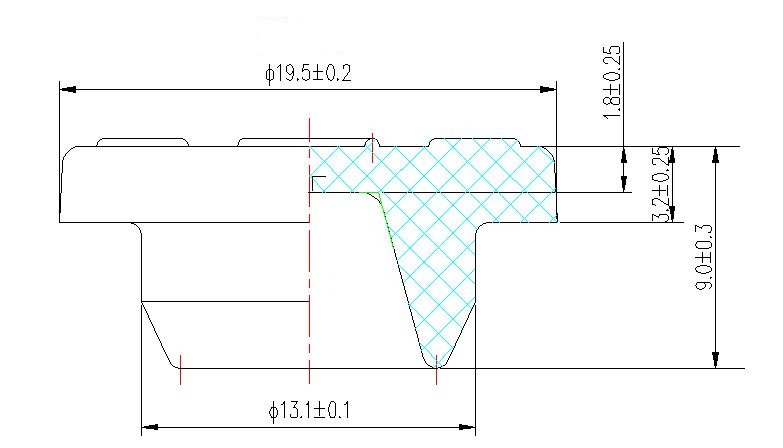 附件2、报价表报价表包号：                                 报价人名称：                               报价人名称（盖章）：法定代表人或授权代表人（签字或印章）：                    年     月      日附件3、技术偏离表包号：                                 报价人名称：                               报价人名称（盖章）：法定代表人或授权代表人（签字或印章）：                                             年   月    日附件4、商务偏离表包号：                                 报价人名称：                               报价人名称（盖章）：法定代表人或授权代表人（签字或印章）：                                                                                         年     月      日附件5优惠条件承诺书致：经仔细阅读你们的询价、比价文件，对所报价项目向贵单位特作如下优惠条件承诺：（1）．．．．．．（2）．．．．．．（3）．．．．．．．．．．．．特此承诺！报价人授权代表签字：                                    职务：                                                 报价人名称（盖章）：                                     地址：                                                 电话：                                                 传真：                                                 日期：     年     月      日附件6报价人应仔细说明售后服务保证内容，出现故障响应时间及售后服务人员情况，并填写下表：售后服务承诺                                                  特此承诺！承诺方授权代表签字：               职务：                            承诺方名称（公章）：                                                                                                     日期：    年   月    日附件7公司业绩一览表（后附中标通知书及合同复印件）报价人名称（盖章）：法定代表人或授权代表人（签字或印章）：     年     月      日报价人认为有必要提交的其他相关证明材料附件8保密协议甲方：中农威特生物科技股份有限公司乙方：      甲乙双方经过友好协商，希望建立长期友好的合作关系，为就合作中的保密信息予以有效保护，达成本协议内容如下:      本协议所指保密信息是指:在合作过程中，乙方从甲方获得的与合作有关或因合作产生的任何商业、营销、技术、图纸，产品，模具，设计或其他性质的资料，无论以何种形式或载于何种载体，无论在披露时是否以口头、图像或以书面方式表明其具有保密性。      1.乙方保证上述保密信息仅用于与合作有关的用途或目的，并予以妥善保存。经甲方提出要求，乙方应按照甲方的指示将含有保密信息的所有文件或其他产出品归还给甲方，或者按照甲方的指示予以销毁。合作终止后，甲方有权向乙方提出要求将保密信息资料交还。      2.所有由甲方通过任何有效形式发送给乙方的产品图纸，样品，或者技术信息，产品说明，无论是供乙方报价或者生产，未经甲方书面许可，乙方不得自用，发给其它任何第三方，或者对外进行宣传。      3.所有制作的模具，生产完后由乙方代为保管，但是所有权和知识产权均属甲方所有，未经甲方书面许可，乙方不得销毁，转让，或者给自己或者其他第三方生产，甲方有权随时将模具赎回。      4.所有甲方委托乙方代为加工的产品，知识产权均属甲方所有。未经甲方书面许可，  乙方不得在任何报纸杂志，产品宣传册，产品展厅，网络上使用甲方产品的图纸，模具或者产品本身，包括实物或者照片进行宣传，更不得以任何方式将该产品介绍给任何第三方。     5.乙方需要自行采取有效措施，确保以上保密措施的正常进行。乙方关联公司或乙方工作人员就以上事宜对甲方造成损失的，均由乙方单位承担一切责任。     6.乙方违反本协议的任何条款，应承担违约责任，应向甲方支付违约金10万元。上述违约金并不影响受损害方向违约方要求损害赔偿。该等赔偿以甲方实际遭受的损失为限。     7. 该合同自签字盖章之日起生效， 甲乙双方合作期间到终止合作后10年内有效。     8. 因本协议而引起的纠纷，如果协商解决不成，任何方均有权向甲方所在地 人民法院提起诉讼。甲方(盖章)：中农威特生物科技股份有限公司 乙方：法人代表:                                法人代表: 地址：甘肃省兰州市城关区徐家坪1号       地址：邮编：730046                             邮编：              2018年  月  日                               2018年  月  日序号物料名称规格(外径：mm)材料重量(g)外观及技术要求售后备注 1市场疫苗泡沫保温箱（老包装50ml）        390×310×243壁厚：35聚苯乙烯≥1.表面平整，无明显鼓胀收缩变形。2.熔结良好，无掉粒现象，无明显污渍和杂质。3.整体烘干无水分。4.无挥发性气味1、供应商资格确定后，所提供产品如遇质检不合格、或在实际使用过程中生产车间因质量问题退库，本公司有权退货，运费由供应商承担。2、如果连续两次供货均不能解决问题，本公司将立即取消其供应商资格3、供应商具次日送货能力。（有2批以上用量的库存）1.政采疫苗保温箱年采购量约：1-2万个。2. 市场疫苗保温箱年采购量约：3-4万个。3、供应商必须具备国家环保部门颁发的环评资质证书.4、保温箱须按重量划分的4种，分别报价。 2市场疫苗泡沫保温箱（50ml）489×335×265 壁厚：45聚苯乙烯≥1.表面平整，无明显鼓胀收缩变形。2.熔结良好，无掉粒现象，无明显污渍和杂质。3.整体烘干无水分。4.无挥发性气味1、供应商资格确定后，所提供产品如遇质检不合格、或在实际使用过程中生产车间因质量问题退库，本公司有权退货，运费由供应商承担。2、如果连续两次供货均不能解决问题，本公司将立即取消其供应商资格3、供应商具次日送货能力。（有2批以上用量的库存）1.政采疫苗保温箱年采购量约：1-2万个。2. 市场疫苗保温箱年采购量约：3-4万个。3、供应商必须具备国家环保部门颁发的环评资质证书.4、保温箱须按重量划分的4种，分别报价。 3市场疫苗泡沫保温箱（100ml）489*355*318  壁厚：45 聚苯乙烯±1.表面平整，无明显鼓胀收缩变形。2.熔结良好，无掉粒现象，无明显污渍和杂质。3.整体烘干无水分。4.无挥发性气味1、供应商资格确定后，所提供产品如遇质检不合格、或在实际使用过程中生产车间因质量问题退库，本公司有权退货，运费由供应商承担。2、如果连续两次供货均不能解决问题，本公司将立即取消其供应商资格3、供应商具次日送货能力。（有2批以上用量的库存）1.政采疫苗保温箱年采购量约：1-2万个。2. 市场疫苗保温箱年采购量约：3-4万个。3、供应商必须具备国家环保部门颁发的环评资质证书.4、保温箱须按重量划分的4种，分别报价。       4政采疫苗泡沫保温箱（100ml）583×323×372  壁厚：35聚苯乙烯≥1.表面平整，无明显鼓胀收缩变形。2.熔结良好，无掉粒现象，无明显污渍和杂质。3.整体烘干无水分。4.无挥发性气味1、供应商资格确定后，所提供产品如遇质检不合格、或在实际使用过程中生产车间因质量问题退库，本公司有权退货，运费由供应商承担。2、如果连续两次供货均不能解决问题，本公司将立即取消其供应商资格3、供应商具次日送货能力。（有2批以上用量的库存）1.政采疫苗保温箱年采购量约：1-2万个。2. 市场疫苗保温箱年采购量约：3-4万个。3、供应商必须具备国家环保部门颁发的环评资质证书.4、保温箱须按重量划分的4种，分别报价。序号物料名称规格(mm)材料重量强度及物化性能技术要求售后备注 1生物冰盒         210×160×65环保水凝胶（蓄冷剂）±（内容物：）1、保温时间： 冷冻12-14天后，在环境温度下使用外纸箱，内泡沫加冰冻的冰盒（数量按实际使用量）方式能够持续72小时保持2～保温效果.1.印刷清晰，无破裂撒漏。2、该产品具有相关检测中心出具的安全技术说明书。3、具有货物运输条件鉴定书，属非限制性货物，可空运。1、供应商资格确定后，所提供产品如遇质检不合格、或在实际使用过程中生产车间因质量问题退库，本公司有权退货，运费由供应商承担。2、如果连续两次供货均不能解决问题，本公司将取消其供应商资格。1、冰盒年采购量：6-8万个、2、冰袋年采购量：6-8万个 2生物冰袋180×110环保水凝胶（蓄冷剂）≥1、保温时间： 冷冻12-14天后，在环境温度下使用外纸箱，内泡沫加冰冻的冰袋（数量按实际使用量）方式能够持续72小时保持2～保温效果.2、上置重物，持续五分钟不泄露。1.印刷清晰，无破裂撒漏。2、该产品具有相关检测中心出具的安全技术说明书。3、具有货物运输条件鉴定书，属非限制性货物，可空运。1、供应商资格确定后，所提供产品如遇质检不合格、或在实际使用过程中生产车间因质量问题退库，本公司有权退货，运费由供应商承担。2、如果连续两次供货均不能解决问题，本公司将取消其供应商资格。1、冰盒年采购量：6-8万个、2、冰袋年采购量：6-8万个 3生物冰袋235×175环保水凝胶（蓄冷剂）≥1、保温时间： 冷冻12-14天后，在环境温度下使用外纸箱，内泡沫加冰冻的冰袋（数量按实际使用量）方式能够持续72小时保持2～保温效果.2、上置重物，持续五分钟不泄露。1.印刷清晰，无破裂撒漏。2、该产品具有相关检测中心出具的安全技术说明书。3、具有货物运输条件鉴定书，属非限制性货物，可空运。1、供应商资格确定后，所提供产品如遇质检不合格、或在实际使用过程中生产车间因质量问题退库，本公司有权退货，运费由供应商承担。2、如果连续两次供货均不能解决问题，本公司将取消其供应商资格。1、冰盒年采购量：6-8万个、2、冰袋年采购量：6-8万个序号物料名称规格（mm）材料外观售后备注1说明书210×16070克双胶纸1.印刷清晰，页面无多余的油墨污渍，文字大小一致，排布均匀。2. 文字词句及标点应正确、规范、完整，不得有错字、漏字，图案不得有错位、遗漏，同种说明书的同批次或不同批次印刷的字体，图案、色调目测不得有明显差异，尺寸规格符合规定。3.内容包括注册商标、兽用标记、疫苗名称、主要成分与含量、性状、作用与用途、用法与用量、不良反应、注意事项、规格、包装、贮藏与有效期、批准文号、公司名称、地址及电话。4.说明书的材料规格，应适合于生产需要，一经选定，不得随意更动。不得有皱纹、破裂、残缺等各种影响使用的外观缺陷存在。1、供应商资格确定后，所提供产品如遇质检不合格、或在实际使用过程中生产车间因质量问题退库，本公司有权退货，运费由供应商承担。2、如果连续两次供货均不能解决问题，本公司将取消其供应商资格。1.产品说明书及纸盒应根据需要采用厚纸张和纸箱包装，并用打包带和绳子进行牢固包扎，每一产品规格说明书的单位包装数量应统一、正确，并有明显标志。因包装数量不统一引起的计数短缺或因包装不牢固引起的散包损坏，其责任由印刷生产厂承担。2.供应商需具备《印刷经营许可证》。3.年采购量：说明书：200万张.彩色说明书：50万张.50ml*5纸盒：50万个.进口佐剂标识：20万张2彩色说明书290×210128克铜版纸1.色型准确，印刷清晰，页面无污渍2.说明书上的图案文字印刷应清晰一致，位置统一正确,大小一致，排布均匀。文字词句及标点应正确、规范、完整，不得有错字、漏字，图案不得有错位、遗漏，同种说明书的同批次或不同批次印刷的字体，图案、色调目测不得有明显差异，尺寸规格符合规定。3.内容包括注册商标、兽用标记、疫苗名称、主要成分与含量、性状、作用与用途、用法与用量、不良反应、注意事项、规格、包装、贮藏与有效期、批准文号、公司名称、地址及电话。4.说明书的材料规格，应适合于生产需要，一经选定，不得随意更动。不得有皱纹、破裂、残缺等各种影响使用的外观缺陷存在。1、供应商资格确定后，所提供产品如遇质检不合格、或在实际使用过程中生产车间因质量问题退库，本公司有权退货，运费由供应商承担。2、如果连续两次供货均不能解决问题，本公司将取消其供应商资格。1.产品说明书及纸盒应根据需要采用厚纸张和纸箱包装，并用打包带和绳子进行牢固包扎，每一产品规格说明书的单位包装数量应统一、正确，并有明显标志。因包装数量不统一引起的计数短缺或因包装不牢固引起的散包损坏，其责任由印刷生产厂承担。2.供应商需具备《印刷经营许可证》。3.年采购量：说明书：200万张.彩色说明书：50万张.50ml*5纸盒：50万个.进口佐剂标识：20万张350ml疫苗纸盒（50ml×5）228×46×75350克白卡纸覆亚光膜1.色型准确，印刷清晰，表面无污渍，。          2.内容包括注册商标、兽用非处方药标记、疫苗名称、规格、包装、批准文号、公司名称。3.预印喷印二维码用黑色模块。1、供应商资格确定后，所提供产品如遇质检不合格、或在实际使用过程中生产车间因质量问题退库，本公司有权退货，运费由供应商承担。2、如果连续两次供货均不能解决问题，本公司将取消其供应商资格。1.产品说明书及纸盒应根据需要采用厚纸张和纸箱包装，并用打包带和绳子进行牢固包扎，每一产品规格说明书的单位包装数量应统一、正确，并有明显标志。因包装数量不统一引起的计数短缺或因包装不牢固引起的散包损坏，其责任由印刷生产厂承担。2.供应商需具备《印刷经营许可证》。3.年采购量：说明书：200万张.彩色说明书：50万张.50ml*5纸盒：50万个.进口佐剂标识：20万张4100ml疫苗纸盒（100ml×5）228×46×107400克白卡纸覆亚光膜1.色型准确，印刷清晰，表面无污渍，。          2.内容包括注册商标、兽用非处方药标记、疫苗名称、规格、包装、批准文号、公司名称。3.预印喷印二维码用黑色模块。1、供应商资格确定后，所提供产品如遇质检不合格、或在实际使用过程中生产车间因质量问题退库，本公司有权退货，运费由供应商承担。2、如果连续两次供货均不能解决问题，本公司将取消其供应商资格。1.产品说明书及纸盒应根据需要采用厚纸张和纸箱包装，并用打包带和绳子进行牢固包扎，每一产品规格说明书的单位包装数量应统一、正确，并有明显标志。因包装数量不统一引起的计数短缺或因包装不牢固引起的散包损坏，其责任由印刷生产厂承担。2.供应商需具备《印刷经营许可证》。3.年采购量：说明书：200万张.彩色说明书：50万张.50ml*5纸盒：50万个.进口佐剂标识：20万张5进口佐剂标识（彩色）105×4290克塑料卡不干胶1.色型准确，印刷清晰，页面无污渍。2.图案文字印刷应清晰一致，位置统一正确,大小一致，排布均匀。色调目测不得有明显差异，尺寸规格符合规定2.内容包括注册商标、产品使用进口佐剂标识，公司名称、1、供应商资格确定后，所提供产品如遇质检不合格、或在实际使用过程中生产车间因质量问题退库，本公司有权退货，运费由供应商承担。2、如果连续两次供货均不能解决问题，本公司将取消其供应商资格。1.产品说明书及纸盒应根据需要采用厚纸张和纸箱包装，并用打包带和绳子进行牢固包扎，每一产品规格说明书的单位包装数量应统一、正确，并有明显标志。因包装数量不统一引起的计数短缺或因包装不牢固引起的散包损坏，其责任由印刷生产厂承担。2.供应商需具备《印刷经营许可证》。3.年采购量：说明书：200万张.彩色说明书：50万张.50ml*5纸盒：50万个.进口佐剂标识：20万张6空白标签30×20艾利铜板不干胶纸20万枚物料名称规格(mm)材料报价单位强度及物化性能外观技术要求售后备注丁腈胶塞外径：19.5mm口径：13mm ※适合疫苗瓶口要求，以疫苗瓶塞上瓶塞后倒立不漏液为准。丁腈胶只1.以蒸煮消毒检查应无变形，无花纹，不发粘。2.经-15℃冷冻7天后曲折不断裂，恢复致室温仍应保持原有性状。3.针刺三次无橡皮胶脱屑。4.其它未注明指标参数参考实际样品。1.不应有气泡，海绵状，绒、绞丝等物。2.在针刺圈和药物接触部位不允许有任何污点和杂质。3.在针刺圈内不允许有缺胶裂口。4.同批、同一个胶塞色泽应均匀一致。5.冠部特征：单圈十字线（丁腈）。1、供应商资格确定后，所提供产品如遇质检不合格、或在实际使用过程中生产车间因质量问题退库，本公司有权退货，运费由供应商承担。2、如果连续两次供货均不能解决问题，本公司将取消其供应商资格。1.年采购量约1000万个。2. 参与比价供应商应具有所在地食药监局所属检验机构出具的洁净厂房检验报告、序号货物名称规格材料强度及物化性能生产厂家单价（元）备注总价合计：（大写）：                          （小写）：总价合计：（大写）：                          （小写）：总价合计：（大写）：                          （小写）：总价合计：（大写）：                          （小写）：总价合计：（大写）：                          （小写）：总价合计：（大写）：                          （小写）：总价合计：（大写）：                          （小写）：总价合计：（大写）：                          （小写）：序号货物名称规格型号报价文件技术要求文件技术参数偏离情况备注序号报价文件条目号报价文件的商务条款文件的商务条款偏离情况说明厂商（电话、地址、联系人）现行售后服务的主要内容：（可附宣传材料）报价人（电话、地址、联系人）现行售后服务的主要内容：（可附宣传材料）售后服务人员简历：（姓名、性别、年龄、身份证号、学历、专业、联系电话及相关项目的售后服务工作经历）序号项目名称使用单位使用单位电话合同金额签订日期